PENGARUH MEKANISME GOOD CORPORATE GOVERNANCE TERHADAP NILAI PERUSAHAAN DIMODERASI PROFITABILITAS PADA PERUSAHAN YANG TERDAFTAR DI INDEKS SRI KEHATI PERIODE 2015 – 2017Oleh:Nama: Karolin Swasti PradanaNIM: 36150174SkripsiDiajukan sebagai salah satu syarat untuk Memperoleh gelar Sarjana AkuntansiProgram Studi AkuntansiKonsentrasi Pemeriksaan Akuntansi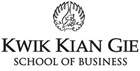 KWIK KIAN GIE SCHOOL OF BUSINESSJAKARTAAPRIL 2019